Prot. n.: 	354-98/2018Data: 	………….In virtù dell'articolo 29 della Legge sulle autonomie locali (Gazzetta Ufficiale della RS nn. 94/07 – testo unico ufficiale, 76/08, 79/09, 51/10, 40/12 – Sigla: ZUJF, 14/15 – Sigla: ZUUJFO, 11/18 – Sigla: ZSPDSLS-1 e 30/18), degli articoli 3, 4, 5 e 9 dell'Ordinanza sulla metodologia per la determinazione delle tariffe del servizio di turno di 24 ore (Gazzetta Ufficiale della RS n. 5/2018) e degli articoli 30 e 101 dello Statuto del Comune di Isola – testo unico ufficiale (Bollettino Ufficiale del Comune di Isola n. 5/18), il Consiglio del Comune di Isola, riunitosi il ….. alla sua …. Seduta ordinaria, e su proposta dell'esercente del servizio pubblico di rilevanza economica AP Komunala Isola S.r.l. e la convalida delle tariffe da parte del Consiglio di controllo dell'AP Komunala Isola S.r.l., datata 15 giugno 2018, accoglie il seguente atto di D  E  L  I  B  E  R  A1Si convalida l'Elaborato sulla determinazione delle tariffe dei servizi pubblici economici obbligatori da maggio 2018 con le tariffe proposte per il servizio di turno di 24 ore. 2Tariffe del servizio di turno di 24 ore:3L'esercente del servizio di turno di 24 ore, l'AP Komunala Isola S.r.l. è tenuto a pubblicare la tariffa sulla pagina web dell'azienda, nei locali UL Servizio cimiteriale e funarario e presso la sede dell'azienda.4Il presente atto di Delibera entra in vigore il giorno successivo alla sua pubblicazione nel Bollettino Ufficiale del Comune di Isola.                                                                                                                             Il Sindaco                                                                                                                      mag. Igor Kolenc Si recapita a:JP Komunala Izola, d. o. o. – Azienda pubblica Komunala Isola, S. r. l.,atti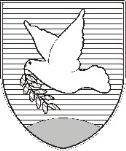 OBČINA IZOLA – COMUNE DI ISOLAžupan – IL SINDACO Sončno nabrežje 8 – Riva del Sole 86310 Izola – IsolaTel: 05 66 00 100, Fax: 05 66 00 110E-mail: posta.oizola@izola.siWeb: http://www.izola.si/ServizioTariffa in EURO senza IVAServizio di turno di 24 ore167,39